Millward Class Chatter Topics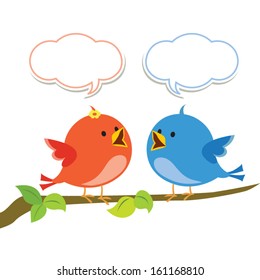 Which materials do you have in your house? (Metals? Woods? Plastics?) What are they used for? Which scientific discovery has been the most important in your opinion? What mixtures have you seen this week when the grown-ups are cooking dinner? What has been the best science experiment you have done and why?If you could have a laboratory and unlimited money, what would you investigate? What will your homework timetable be this term?-discuss what works for you as a family. 